รายงานรอบ 12 เดือน ปีงบประมาณ 2564ชื่อโครงการ...........................................................................................................................1. ชื่อแปลงเรียนรู้.................................................................. พื้นที่แปลงเรียนรู้.........................(ไร่)    ที่ตั้งแปลง....................................................................................................................................2. หัวหน้าโครงการและผู้ร่วมงาน	ชื่อ..............................................................................	ตำแหน่ง	.......................................................		หน่วยงาน…………………………………………………………………………………………………………………………3. เทคโนโลยีที่ดำเนินการภายในแปลงเรียนรู้	3.1 เทคโนโลยีพื้นฐาน	3.2 เทคโนโลยีอัจฉริยะ (อธิบายโดยสังเขปถึงเทคโนโลยีอัจฉริยะนำไปขยายผลหรือต้องการพัฒนา)4. ผลการวิเคราะห์ข้อมูลด้านเปรียบเทียบ ต้นทุน ผลผลิต รายได้ หรือ คุณภาพสินค้าเกษตร (ถ้ามี)     (การคำนวณต้นทุนการผลิตสามารถอ้างอิงวิธีการคำนวณ ของสำนักงานเศรษฐกิจการเกษตร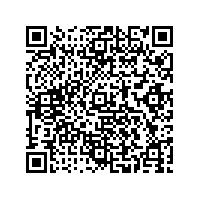     http://www.oae.go.th/view/1/การคำนวณต้นทุน/TH-TH  ) 5. ผลการดำเนินงานการจัดทำแปลงเรียนรู้ 6. ผลการวิเคราะห์การยอมรับ/ความพอใจต่อเทคโนโลยีอัจฉริยะ6. ผลการจัดกิจกรรมแลกเปลี่ยนเรียนรู้เทคโนโลยีเกษตรอัจฉริยะ- ระยะเวลาที่ดำเนินการ - กลุ่มเป้าหมาย	- วิธีการดำเนินงาน	- ผลการดำเนินงาน 7. เทคโนโลยี/องค์ความรู้ใหม่/โจทย์วิจัย ที่ได้จากการจัดทำแปลงเรียนรู้เกษตรอัจฉริยะ8. ผลสำเร็จที่ได้รับจากการจัดทำแปลงเรียนรู้เกษตรอัจฉริยะ	- ผลผลิต (Output) 	- ผลลัพธ์ (Outcome) 	- ผลกระทบ (Impact) 9. ปัญหา/อุปสรรคและข้อเสนอ10. รูปภาพประกอบการจัดทำรายงานประจำปี (อย่างน้อย 6 ภาพ) ลงชื่อ....................................................................(หัวหน้าโครงการ)                          (…………………………………………………)  ลงชื่อ.................................................................(หัวหน้าหน่วยงาน)                          (…………………………………………………)  